www.swkp.org.uk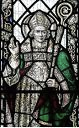 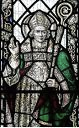 	St. Wilfrid's Cottage 97 Lorrimore Road, Kennington Park. SE17 – 3LZ   0207 358 4259 	   Fr. Vincent Flynn Parish Priest: stwilfrids97@gmail.com  Rev. John Greenwood: WJohngreenwood@aol.com   Christus Vincit 	        SVP FOR THOSE IN PHYSICAL OR SPIRITUAL NEED:        077192 44351     stwilfridssvp@gmail.com 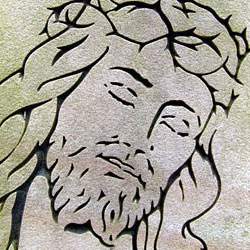 			8 October 2017 (A) 7th Saturday 	4.30pm		ConfessionsFirst Mass of Sunday	5.00pm		Mass Dorothy Parks		8th Sunday		9.30am		Rosary			9.30am		ConfessionsTwenty-Seventh	10.00am         	Mass Peter, Theresa & baby TheresaPRISONERS’ SUNDAY			+ Children's Liturgy			11.00am	Tea & Coffee			11.30am	Confessions			12.00pm (Noon) 	Mass People of the Parish		9th Monday		9.30am 	RosaryBlessed John Henry	10.00am	Mass Maxine O’Reilly & family tree Newman		10.20am	Tea & Coffee						10th Tuesday	9.30am 	RosarySt. Paulinus		10.00am    	Mass Chigbo & Family (Thanksgiving)	 11th Wednesday		NO MASS				12th Thursday	6.00pm		Confirmation FormationSt. Wilfrid		6.00pm		Exposition & AdorationPatronal Feast	6.05pm		Rosary			6.05pm		Confessions			6.20pm		Benediction			6.30pm		Mass Clement Flynn, RIP		13th Friday		9.30am		RosarySt. Edward 		10.00am	Mass Ethel Larkin, RIPthe Confessor 		10.20am	Exposition & Adoration					Vocations to the Sacred Priesthood			10.30am	Confessions			10.50am	Benediction 			14th Saturday	10.45am	1st Holy Communion (Church/Hall)			4.30pm		ConfessionsFirst Mass of Sunday	5.00pm		Mass Mr & Mrs Parks, RIP		15th October	9.30am		RosarySunday		9.30am		ConfessionsTwenty-Eighth	10.00am        	Mass Hyslop Nimmo, RIP					+ Children's Liturgy			First Holy Communion Enrolment Mass			11.00am	Tea & Coffee			11.30am	Confessions			12.00pm	Mass People of the Parish		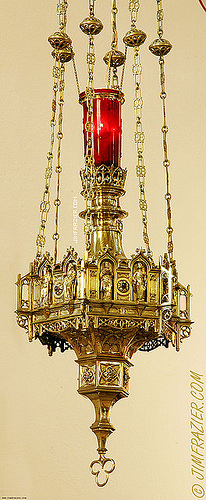 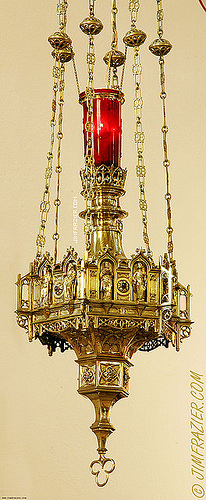 